ประกาศเทศบาลตำบลบ้านสวนเรื่อง   นโยบาย/มาตรการ เพื่อพัฒนาหน่วยงานให้มีคุณธรรม และความโปร่งใสตามแนวทางการประเมินคุณธรรมและความโปร่งใสในการดำเนินงานของหน่วยงานภาครัฐ________________               ตามมติคณะรัฐมนตรี เมื่อวันที่ 5 มกราคม 2559 เห็นชอบให้หน่วยงานภาครัฐทุกหน่วยงานเข้าร่วมรับการประเมินคุณธรรมและความโปร่งใสในการดำเนินงานของหน่วยงานภาครัฐในปีงบประมาณ พ.ศ. 2559-2560 ตามที่สำนักงานคณะกรรมการป้องกันและปราบปรามการทุจริตแห่งชาติเสนอ และปัจจุบันการประเมินคุณธรรมและความโปร่งใสในการดำเนินงานภาครัฐ ได้ถูกกำหนดเป็นกลยุทธ์ที่สำคัญของยุทธศาสตร์ชาติว่าด้วยการป้องกันและปราบปรามการทุจริต ระยะที่ 3 (พ.ศ. 2560 – 2564) ซึ่งเป็นการยกระดับให้การประเมินคุณภาพและความโปร่งใสในการดำเนินงานของภาครัฐเป็นมาตรการป้องกันการทุจริตในเชิงรุกที่หน่วยงานภาครัฐทั่วประเทศจะต้องดำเนินการ ดังนั้น เพื่อเป็นการปฏิบัติตามมติคณะรัฐมนตรีและเพื่อเป็นการขับเคลื่อนการดำเนินการตามยุทธศาสตร์ชาติว่าด้วยการป้องกันและปราบปรามการทุจริตระยะที่ 3 (พ.ศ. 2560 – 2564) และให้การปฏิบัติงานของพนักงานเทศบาล
ตำบลบ้านสวน เป็นไปด้วยความมีคุณธรรม และความโปร่งใส ตามแนวทางการประเมินคุณธรรมและความโปร่งใสในการดำเนินงานของหน่วยงานภาครัฐ จึงขอกำหนดนโยบาย/มาตรการเพื่อสร้างคุณธรรมและความโปร่งใสในการดำเนินงาน ดังนี้               1. ด้านความโปร่งใส                   1.1 เปิดโอกาสให้ผู้มีส่วนได้ส่วนเสียมีโอกาสเข้ามามีส่วนร่วมในการดำเนินงานตามภารกิจหลัก โดยให้ระบุรายละเอียดของผู้มีส่วนได้ส่วนเสียที่เข้าร่วมในการดำเนินการในแต่ละขั้นตอนด้วย ดังนี้                        1.1.1 แสดงความคิดเห็นเกี่ยวกับแผนงาน/โครงการ                        1.1.2 จัดทำแผนงาน/โครงการ                        1.1.3 ดำเนินการโครงการ                   1.2 ให้ดำเนินการเกี่ยวกับการจัดซื้อจัดจ้างด้วยความโปร่งใส ดังนี้                        1.2.1 ประกาศเผยแพร่แผนปฏิบัติการจัดซื้อจัดจ้าง ภายในระยะเวลา 30 วันทำการหลังจากวันที่ได้รับการจัดสรรงบประมาณ                        1.2.2 เผยแพร่ข้อมูลอย่างเป็นระบบเกี่ยวกับการจัดซื้อจัดจ้าง เพื่อให้สาธารณชนสามารถตรวจสอบข้อมูลการจัดซื้อจัดจ้างได้ โดยมีองค์ประกอบ ชื่อโครงการ งบประมาณ ผู้ซื้อซอง 
ผู้ยื่นซอง ผู้ได้รับคัดเลือก                        1.2.3 กำหนดแนวทางการตรวจสอบถึงความเกี่ยวข้องระหว่างเจ้าหน้าที่ที่เกี่ยวข้อง
กับการจัดซื้อจัดจ้างและผู้เสนองาน เพื่อป้องกันผลประโยชน์ทับซ้อน/1.3 ให้ดำเนิน...- 2 –                   1.3 ให้ดำเนินการเกี่ยวกับการเปิดเผยข้อมูลการจัดซื้อจัดจ้างแต่ละโครงการให้สาธารณชนรับทราบผ่านเว็บไซต์และสื่ออื่นๆ ดังนี้                        1.3.1 ประกาศเผยแพร่การจัดซื้อจัดจ้างแต่ละโครงการล่วงหน้าไม่น้อยกว่าระยะเวลาตามที่กฎหมายกำหนด                        1.3.2 ประกาศเผยแพร่หลักเกณฑ์ในการพิจารณาคัดเลือก/ตัดสินผลการจัดซื้อจัดจ้างแต่ละโครงการ                        1.3.3 ประกาศเผยแพร่วิธีการคำนวณราคากลางแต่ละโครงการ                        1.3.4 ประกาศเผยแพร่รายชื่อผู้ที่มีคุณสมบัติเบื้องต้นในการซื้อหรือจ้างแต่ละโครงการ                        1.3.5 ประกาศเผยแพร่ผลการจัดซื้อจัดจ้างแต่ละโครงการ พร้อมระบุวิธีการจัดซื้อ
จัดจ้างและเหตุผลที่ใช้ในการตัดสินผลการจัดซื้อจัดจ้าง                   1.4 วิเคราะห์ผลการจัดซื้อจัดจ้าง ดังนี้                        1.4.1 ให้มีการวิเคราะห์ผลการจัดซื้อจัดจ้าง ประจำปีงบประมาณ พ.ศ. 2559                        1.4.2 นำผลการวิเคราะห์การจัดซื้อจัดจ้างประจำปีงบประมาณ พ.ศ. 2559 มาใช้ในการปรับปรุงการจัดซื้อจัดจ้างในปีงบประมาณ พ.ศ. 2560                   1.5 มีช่องทางให้ประชาชนเข้าถึงข้อมูลของหน่วยงาน ดังนี้                        1.5.1 มีหน่วยประชาสัมพันธ์ ณ ที่ทำการของหน่วยงาน                        1.5.2 มีข้อมูลอำนาจหน้าที่ตามที่กฎหมายกำหนดทางเว็บไซต์ของหน่วยงาน หรือ
สื่ออื่นๆ                        1.5.3 มีระบบการให้ข้อมูลการดำเนินงานของหน่วยงานผ่านทางเว็บไซต์ของหน่วยงาน หรือสื่ออื่นๆ                   1.6 มีการดำเนินการเกี่ยวกับเรื่องร้องเรียนการปฏิบัติงาน/การให้บริการของหน่วยงาน ดังนี้                        1.6.1 มีการกำหนดช่องทางการร้องเรียนและขั้นตอน/กระบวนการจัดการเรื่องร้องเรียน                        1.6.2 มีการกำหนดหน่วยงานหรือเจ้าหน้าที่ผู้รับผิดชอบเรื่องร้องเรียน                        1.6.3 มีระบบการตอบสนอง หรือรายงานผลการดำเนินงานเกี่ยวกับเรื่องร้องเรียน
ให้ผู้ร้องเรียนทราบ                        1.6.4 มีรายงานสรุปผลการดำเนินการเรื่องร้องเรียน พร้อมระบุปัญหา อุปสรรค และแนวทางแก้ไข และเผยแพร่ให้สาธารณชนรับทราบ ผ่านเว็บไซต์หรือสื่ออื่นๆ               2. ด้านความพร้อมรับผิด                   2.1 เจ้าหน้าที่ของเทศบาลตำบลบ้านสวน จะต้องปฏิบัติหน้าที่ด้วยความเต็มใจ 
เต็มความสามารถ มีความกระตือรือร้น มุ่งผลสัมฤทธิ์ของงาน                   2.2 เจ้าหน้าที่ของเทศบาลตำบลบ้านสวน จะต้องให้ความสำคัญกับการปฏิบัติงาน
ตามภารกิจ หน้าที่ ความรับผิดชอบ มากกว่าเรื่องส่วนตัว                   2.3 เจ้าหน้าที่ของเทศบาลตำบลบ้านสวน จะต้องมีส่วนในความรับผิดชอบ หากเกิดความเสียหายอันเนื่องมาจากการปฏิบัติงานที่ผิดพลาดของตนเอง/2.4 ผู้บริหาร...- 3 –                   2.4 ผู้บริหารของเทศบาลตำบลบ้านสวน จะต้องแสดงเจตจำนงที่จะมุ่งนำหน่วยงานให้มีการดำเนินงานด้วยความซื่อสัตย์ สุจริต และพร้อมที่จะแสดงความรับผิดชอบ หากงานนั้นส่งผลกระทบและเกิดความเสียหายต่อสังคมโดยรวม                   2.5 ผู้บริหารของเทศบาลตำบลบ้านสวน จะต้องสนับสนุนงบประมาณหรือ
การดำเนินการเพื่อให้เกิดความโปร่งใสและซื่อสัตย์สุจริตมากขึ้นในหน่วยงาน                   2.6 เจ้าหน้าที่ของเทศบาลตำบลบ้านสวนจะต้องเปิดโอกาสพร้อมรับฟังการวิพากษ์ 
หรือติชม จากประชาชน/ผู้รับบริการ/ผู้มีส่วนได้ส่วนเสีย               3. ด้านความปลอดจากการทุจริตในการปฏิบัติงาน                     3.1 เจ้าหน้าที่ของเทศบาลตำบลบ้านสวน จะต้องไม่เรียกรับเงินหรือผลประโยชน์อื่นใดเพื่อแลกกับการให้บริการหรืออำนวยความสะดวก                   3.2 เจ้าหน้าที่ของเทศบาลตำบลบ้านสวน จะต้องไม่ใช้อำนาจหน้าที่ เพื่อเอื้อประโยชน์แก่ตนเองและพวกพ้อง                   3.3 เจ้าหน้าที่ของเทศบาลตำบลบ้านสวน จะต้องไม่มีส่วนได้ส่วนเสียในสัญญา โครงการหรือสัมปทานใดๆ ของหน่วยงาน                   3.4 ผู้บริหารของเทศบาลตำบลบ้านสวน ต้องไม่มีความเกี่ยวข้องเชิงอุปถัมภ์ หรือ
มีผลประโยชน์ร่วมกับคู่สัญญา โครงการ หรือสัมปทานใดๆ                   3.5 การดำเนินงาน/การอนุมัติต่างๆ ของเทศบาลตำบลบ้านสวน จะต้องไม่มี
การแทรกแซงจากฝ่ายการเมืองหรือผู้มีอำนาจ เพื่อก่อให้เกิดประโยชน์กับกลุ่มใดกลุ่มหนึ่ง               4. ด้านวัฒนธรรมคุณธรรมภายในองค์กร                   4.1 เจ้าหน้าที่ของเทศบาลตำบลบ้านสวน จะต้องมีการถ่ายทอดพฤติกรรมการทำงานที่ดี มีคุณธรรมและซื่อสัตย์ ให้แก่กันอยู่เสมอ                   4.2 เจ้าหน้าที่ของเทศบาลตำบลบ้านสวน เมื่อพบเห็นการทุจริตที่เกิดขึ้น จะต้องไม่เพิกเฉยและพร้อมที่จะดำเนินการร้องเรียน แจ้งเบาะแส หรือให้ข้อมูลแก่กลุ่มตรวจสอบภายใน กลุ่มนิติการ หรือผู้บริหาร เพื่อให้เกิดการตรวจสอบการทุจริตนั้น                   4.3 เจ้าหน้าที่ของเทศบาลตำบลบ้านสวน จะต้องไม่ทนและยอมรับต่อการกระทำการทุจริตทุกรูปแบบ                   4.4 เจ้าหน้าที่ของเทศบาลตำบลบ้านสวน จะต้องไม่นำวัสดุ อุปกรณ์ และของใช้ในราชการไปใช้ส่วนตัว                   4.5 เจ้าหน้าที่ของเทศบาลตำบลบ้านสวน จะต้องไม่กระทำการใดๆ ที่เป็นการ
เอื้อประโยชน์ต่อบุคคลกลุ่มใดกลุ่มหนึ่ง                   4.6 ให้มีการจัดทำแผนป้องกันและปราบปรามการทุจริต ที่สามารถนำไปสู่การปฏิบัติได้อย่างเป็นรูปธรรม และสามารถยับยั้งการทุจริตได้อย่างมีประสิทธิภาพ                   4.7 ให้มีการดำเนินการเพื่อป้องกันผลประโยชน์ทับซ้อน ดังนี้                        4.7.1 ให้มีการวิเคราะห์ความเสี่ยงเกี่ยวกับการปฏิบัติงานที่อาจเกิดผลประโยชน์
ทับซ้อน                           4.7.2 ให้มีการจัดทำคู่มือเกี่ยวกับการปฏิบัติงานเพื่อป้องกันผลประโยชน์ทับซ้อน/4.7.3 ให้มีการ...- 4 –                        4.7.3 ให้มีการแลกเปลี่ยนเรียนรู้ภายในหน่วยงาน เพื่อให้เกิดความรู้เรื่องการป้องกันผลประโยชน์ทับซ้อนแก่เจ้าหน้าที่                        4.7.4 ให้มีการปรับปรุงขั้นตอน/แนวทางการปฏิบัติงาน หรือระเบียบ เพื่อป้องกันผลประโยชน์ทับซ้อน                   4.8 ให้มีการดำเนินการป้องกันและปราบปรามการทุจริตในหน่วยงาน ดังนี้                        4.8.1 ให้มีการวิเคราะห์ผลการดำเนินการตามแผนปฏิบัติการป้องกันและปราบปรามการทุจริตประจำปีงบประมาณ พ.ศ. 2559 เพื่อนำไปปรับแผนปฏิบัติการป้องกันและปราบปรามการทุจริตของปีงบประมาณ พ.ศ. 2560                        4.8.2 ให้มีการดำเนินการตามแผนปฏิบัติการป้องกันและปราบปรามการทุจริต ประจำปีงบประมาณ พ.ศ. 2560                   4.9 ให้มีการรวมกลุ่มเพื่อตรวจสอบการบริหารงานในหน่วยงาน ดังนี้                        4.9.1 ให้มีการรวมกลุ่มของเจ้าหน้าที่ในหน่วยงาน เพื่อการบริหารงานที่โปร่งใส                        4.9.2 ให้มีกิจกรรมที่แสดงถึงความพยายามที่จะปรับปรุงการบริหารงานของหน่วยงานให้มีความโปร่งใสยิ่งขึ้น               5. ด้านคุณธรรมการทำงานในหน่วยงาน                   5.1 การคัดเลือก บรรจุ แต่งตั้ง โยกย้าย เลื่อนระดับ การพิจารณาความดีความชอบ หรือการให้สิทธิประโยชน์ต่างๆ ต้องไม่ยึดโยงกับระบบอุปถัมภ์ หรือผลประโยชน์อื่นๆ แอบแฝง                   5.2 สร้างแรงจูงใจ เพื่อรักษาเจ้าหน้าที่ให้ปฏิบัติงานด้วยความจงรักภักดี                   5.3 ให้มีการคัดเลือกผู้เข้ารับการฝึกอบรม การสัมมนา การศึกษาดูงาน การให้ทุนการศึกษา อย่างเป็นธรรม ไม่เลือกปฏิบัติ                   5.4 การใช้จ่ายเงินงบประมาณ ให้เป็นไปด้วยความจำเป็น คุ้มค่า โปร่งใส และตรวจสอบได้                   5.5 ให้มีการมอบหมายงานด้วยความเป็นธรรม ไม่เลือกปฏิบัติ ไม่สั่งงานในเรื่องส่วนตัว                   5.6 ให้มีการอธิบายรายละเอียดของงาน กำหนดเป้าหมาย ติดตาม ให้คำแนะนำ และร่วมแก้ปัญหาในงานที่ได้รับมอบหมายร่วมกับผู้ใต้บังคับบัญชา                   5.7 ให้มีการจัดเตรียมสถานที่และอุปกรณ์ เพื่อสนับสนุนการปฏิบัติงานให้มีความพร้อมอย่างสม่ำเสมอ                   5.8 เจ้าหน้าที่ของเทศบาลตำบลบ้านสวน ต้องปฏิบัติงานตามระเบียบ ขั้นตอน 
อย่างเคร่งครัด เป็นมาตรฐาน และยึดหลักความถูกต้องอยู่เสมอ                   5.9 เจ้าหน้าที่ของเทศบาลตำบลบ้านสวน ต้องปฏิบัติงานโดยยึดหลักความเป็นธรรม 
เท่าเทียมไม่เลือกปฏิบัติ                   5.10 ให้มีการเลือกปฏิบัติงานตามคู่มือ หรือมาตรฐานการปฏิบัติงานตามภารกิจหลัก ดังนี้                          5.10.1 ให้มีการแสดงขั้นตอนการปฏิบัติงานตามภารกิจหลัก และระยะเวลาที่ใช้
ในการดำเนินการให้ผู้รับบริการหรือผู้มีส่วนได้ส่วนเสียทราบอย่างชัดเจน                          5.10.2 จัดให้มีระบบการป้องกันหรือการตรวจสอบเพื่อป้องกันการละเว้นการปฏิบัติหน้าที่ตามภารกิจหลัก/6. ด้านการสื่อ...- 5 –               6. ด้านการสื่อสารภายในหน่วยงาน                   6.1 ให้ทุกส่วนราชการถ่ายทอดประกาศนโยบาย/มาตรการ เพื่อพัฒนาหน่วยงานให้มีคุณธรรมและความโปร่งใส ตามแนวทางการประเมินคุณธรรมและความโปร่งใสในการดำเนินงาน
ของหน่วยงานภาครัฐฉบับนี้ ให้เจ้าหน้าที่ในสังกัดได้รับทราบ และเผยแพร่ในเว็บไซต์ของเทศบาล                จึงประกาศให้ทราบโดยทั่วกัน                                        ประกาศ  ณ  วันที่  1  เดือน กุมภาพันธ์ พ.ศ. ๒๕60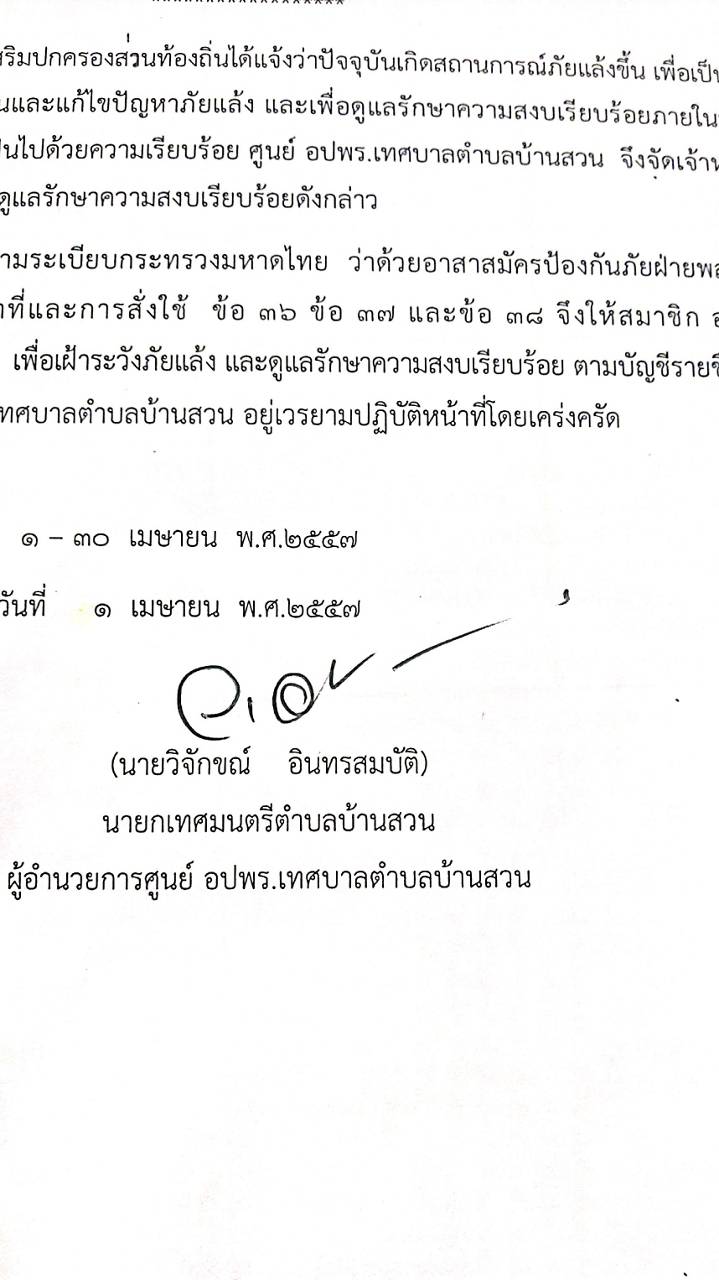                                                              (นายวิจักขณ์   อินทรสมบัติ)                                                            นายกเทศมนตรีตำบลบ้านสวน